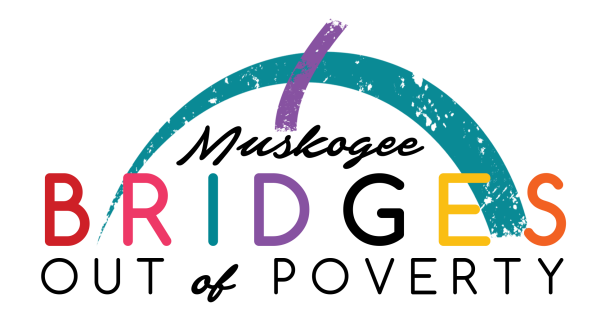 Date _______________Applicants Name: ________________________________________________Applicants Address: __________________________________________________________________________________Applicants Phone Number (s): _______________________________________Referral Source: __________________________________________________Referral Name: ___________________________________________________Referral Contact Number: __________________________________________Applicant meets following criteria (check):___  Is below 200% of the federal poverty guidelines and is eligible for public assistance___ Does not receive disability assistance or wants to discontinue disability assistance ___ Is not in major crisis (untreated mental illness or drug/alcohol addiction, domestic violence situation, homeless); 
you are stabilized___ Participant has given permission for Bridges staff to talk to referring source about participant’s life situation, 
strengths and barriers___ Is willing to work with others to become self-sufficient, i.e. independent of public assistance ___ Understands that a background check will be done for informational purposes, but will not solely disqualify 
applicantsBrief description of current strengths/barriers:____________________________________________________________________________________________________________________________________________________________________________________________________How many people are in your household? ________Muskogee Bridges Out of PovertyParticipant ApplicationName: _____________________________________________________		DOB: ______________________Spouses Name: ______________________________________________Address: ____________________________________________________                 ____________________________________________________Phone (cell): _______________________________ 	Home: _________________________________________Email: ________________________________________________________Please list names of ALL adults in household:__________________________________________________________________________Please list the children in household:Name_____________________________ Age ________         Name_____________________________ Age ________ Name_____________________________ Age ________         Name_____________________________ Age ________ Name_____________________________ Age ________         Name_____________________________ Age ________ 
Do your children live with you?	Y    N	   If not, where do they live? ________________________________________Do you have visitation rights? 	Y    N	  Are other children in household?     Y     NReferralI was referred to Muskogee Bridges Out of Poverty by:  ________________________________________________Phone: _________________________	(This person may be contacted to discuss your situation) EmploymentPlace of employment:   _________________________________________________________    Job title: _____________________________________     How long _____________________                                                                                                                                                                                                                                                                                                                                                                                                                                                                                                                                                                                                                                                                                                                                                                                                                                                                                                                                                              
EducationHighest grade completed (circle)	1-6   7-8   9   10  11   12     Assoc. 	BA/BS		MastersCurrently enrolled in (Education Program) _____________________________________________Date enrolled ________________________________      Anticipated Completion date ____________IncomePlease circle all sources of income:Wages		TANF		SSI		Unemployment 		Child SupportTotal monthly income for all sources     $_____________________TransportationDo you have a working vehicle?   Y     N        OR	   Are you on a bus route?	Y     N  

Other: ___________________________________________________________________________________Current Service AgenciesPlease check the agencies you are currently working with:Place a check next to the areas where you are experiencing difficulties:___ Employment						___ Isolation___ Transportation						___ Housing___ Training/Education						___ Alcohol/Drugs___ Budget							___ Childcare Costs___ Legal							___ Healthcare Costs___ Parenting



I certify that the following are true (Check):___  I do not receive disability assistance or I want to discontinue disability assistance ___  I am not in a major crisis (untreated mental illness or drug/alcohol addiction, domestic violence situation, 
homeless);I am stabilized___  Participant has given permission for Bridges staff to talk to referring source about participant’s life situation, strengths and barriers___  Is willing to work with others to become self-sufficient, i.e. independent of public assistance ___  I am willing to participate in an interview with BOP staff. It is my responsibility to arrange child care during the  interview.___  I am willing to participate in an 18-20 week training course. 
(Approximately 3 hrs., one evening per week, childcare & dinner provided)Please provide the names and contact information of any other professionals 
you receive ongoing supportive services from:

When you sign this page you are giving permission for us to exchange information with the above people if necessary.  Information will be used to determine eligibility for the Muskogee Bridges Out of Poverty initiative and track progress toward goals.I further understand that a background check will be taken for informational purposes, but will not solely disqualify me for participation.Signature _________________________________________________        Date ________________________This is an application for the Getting Ahead Training; it does not guarantee you will be accepted. 
Thank you for your interest and for taking the time to fill out this application.Please mail, fax or email to:Muskogee Bridges Out of Poverty 207 N. 2nd St.Muskogee, OK 74401
Phone: (918) 683-4600
Fax: (918) 683-3355
ssalimonu@nbn-nrc.orgdwhite@nbn-nrc.orgBackground Check AuthorizationPrint Name:                                                                                                                      Former Name(s) and Dates Used:                                                                                  Current Address:                                                                                                             Previous Address:                                                                                                           Social Security Number:                                                                                                 Date of Birth:                                                                                                                   Telephone Number:                                                                                                         Drivers License Number/State:                                                                                      The information contained in this application is correct to the best of my knowledge.  I hereby authorize Neighbors Building Neighborhoods (NBN) and its designated agents and representatives to conduct a comprehensive review of my background causing a consumer report and/or an investigative consumer report to be generated for employment and/or volunteer purposes.  I understand that the scope of the consumer report/investigative consumer report may include, but is not limited to the following areas:  history, education background, character references; drug testing, civil and criminal history records from any criminal justice agency in any or all federal, state, county jurisdictions; driving records, birth records, and any other public records. I further authorize any individual, company, firm, corporation, or public agency (including the Social Security Administration and law enforcement agencies) to divulge any and all information, verbal or written, pertaining to me, to Neighbors Building Neighborhoods or its agents.  I further authorize the complete release of any records or data pertaining to me which the individual, company, firm, corporation, or public agency may have, to include information or data received from other sources.  NBN and its designated agents and representatives shall maintain all information received from this authorization in a confidential manner in order to protect the applicants personal information, including, but not limited to, addresses, social security numbers, and dates of birth.Signature:                                                                                    Date:   _____________                           Head StartEnergy Assistance (OG&E, OHS, LIHP, Catholic Charities, First UM church, Sec 8)Food Stamps/ SNAPFree/Reduced school lunches, WICAcademic Financial AidLink Up Phone serviceSalvation Army after school programDRS Vocational RehabAdult Education (GED)Other:SERVICE/PROFESSIONALContact Name & Telephone NumberAlcohol/DrugTreatmentCounselor/TherapistVocational RehabOther: